A versatile, analytical and hard-working IT consultant, with a practical “get the things done” approach, who always perseveres to achieve the best results. Passionate about the automation of IT processes.TECHNICAL EXPERTISEPL/SQL (12.0 years)Qlikview (5.8 years)Oracle (12.0 years)Oracle 11g (7.5 years)Oracle Data Integrator (5.1 years)RUP (10.3 years)Business Objects XI 3.1 (5.8 years)Scrum (4.4 years)Shell Script (8.1 years)Business Objects Universe Builder (3.8 years)PROFESSIONAL EXPERIENCEEDUCATION09-2003 - 06-2007 	University of Coimbra: Bachelor degree in Computer Science EngeneeringPROFESSIONAL DEVELOPMENT GDPR Foundation |  Executive IT Management |  ITIL v3 Foundations |  Prince2 Foundations |  Cobit 5 Foundations | LANGUAGE SKILLS:Portuguese: Native or bilingual | English: Full professional | French: Professional working | References are available upon request.Demo Account, European CommissionSprint CV 05-2017 - Present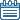   Brussels, Belgium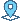 Delivery of Budget Monitoring, dashboard used by 52 agencies, 150 users to monitor the live cycle of budget workflow.Implementation of cross-department project to build the EC Budget Interactive map, collaborating with DG COMM, DIGIT and DG BUDG.Delivery of Budget Monitoring, dashboard used by 52 agencies, 150 users to monitor the live cycle of budget workflow.Implementation of cross-department project to build the EC Budget Interactive map, collaborating with DG COMM, DIGIT and DG BUDG.Activities and responsibilities: Developer and analyst on Qlikview projects like Budget monitoring, Budget and money flows;Analyse, design, improve and maintain Qlikview dashboards;Improve communication between IT and Business for a better alignment;Improve automation of existent process to support business report's needs;Present technical solutions;Build of the approved solution;Quality control and evaluation of the deliverables;Project documentation using Confluence and JIRA.Activities and responsibilities: Developer and analyst on Qlikview projects like Budget monitoring, Budget and money flows;Analyse, design, improve and maintain Qlikview dashboards;Improve communication between IT and Business for a better alignment;Improve automation of existent process to support business report's needs;Present technical solutions;Build of the approved solution;Quality control and evaluation of the deliverables;Project documentation using Confluence and JIRA.Technologies used: RUP; Qlikview; Desktop Intelligence; Business Objects XI 3.1; Oracle 11g; PL/SQL; Oracle; Confluence; JIRA; Qlik GeoAnalytics; Technologies used: RUP; Qlikview; Desktop Intelligence; Business Objects XI 3.1; Oracle 11g; PL/SQL; Oracle; Confluence; JIRA; Qlik GeoAnalytics; Senior BI/Qlikview developer, National BankCevad Consulting 09-2016 - 04-2017  Brussels, BelgiumImplementation of Credit automation process, using Qlik we improved a process that every month was taking 5 FTE to 20 minutes.Implementation of Claims Monitor dashboard.Implementation of Credit automation process, using Qlik we improved a process that every month was taking 5 FTE to 20 minutes.Implementation of Claims Monitor dashboard.Activities and responsibilities: Analyse, design, improve and maintain Qlikview dashboards;Gather business requirements for new ETL processes, business reports and/or Qlikview dashboards;Responsible for all reports connected with Cash, Credit, Fatca and Cards sub-domains;Improve automation of existent processes with Qlikview;Present technical solutions;Build of the approved solution;Quality control and evaluation of the deliverables;Project documentation;Activities and responsibilities: Analyse, design, improve and maintain Qlikview dashboards;Gather business requirements for new ETL processes, business reports and/or Qlikview dashboards;Responsible for all reports connected with Cash, Credit, Fatca and Cards sub-domains;Improve automation of existent processes with Qlikview;Present technical solutions;Build of the approved solution;Quality control and evaluation of the deliverables;Project documentation;Technologies used: Qlikview; Desktop Intelligence; Business Objects XI 3.1; Oracle 11g; Scrum; PL/SQL; Oracle; Technologies used: Qlikview; Desktop Intelligence; Business Objects XI 3.1; Oracle 11g; Scrum; PL/SQL; Oracle; BI/Qlikview developer, European ComissionMtech Solutions 09-2013 - 08-2016  Brussels, BelgiumImplementation of first Qlikview dashboards in the unit.Represented EC at Fish Single Market user group for data sharing.Invited speaker at Qlik at EC to show the world fish imports dashboard.Implementation of first Qlikview dashboards in the unit.Represented EC at Fish Single Market user group for data sharing.Invited speaker at Qlik at EC to show the world fish imports dashboard.Activities and responsibilities: Team leader for all Qlikview projects;Analyse, design, improve and maintain ETL processes, business reports and/or Qlikview dashboards;Improve communication between IT and Business for a better alignment;Improve automatization of an existent process to support business report's needs;Present technical solutions;Build of the approved solution;Project documentation.Activities and responsibilities: Team leader for all Qlikview projects;Analyse, design, improve and maintain ETL processes, business reports and/or Qlikview dashboards;Improve communication between IT and Business for a better alignment;Improve automatization of an existent process to support business report's needs;Present technical solutions;Build of the approved solution;Project documentation.Technologies used: Qlikview; Web Intelligence; Business Objects Universe Builder; Business Objects Data Services; Business Objects Data Integrator; Desktop Intelligence; Business Objects XI 3.1; Oracle 11g; Solaris; Unix; Shell Script; SFTP; FTP; Toad; RUP; XML; PL/SQL; Oracle; Technologies used: Qlikview; Web Intelligence; Business Objects Universe Builder; Business Objects Data Services; Business Objects Data Integrator; Desktop Intelligence; Business Objects XI 3.1; Oracle 11g; Solaris; Unix; Shell Script; SFTP; FTP; Toad; RUP; XML; PL/SQL; Oracle; Project Manager / Revenue Assurance Specialist, Afghan TelecomMtech Solutions 11-2012 - 08-2013  Kabul, AfghanistanResponsible for a successful Revenue Assurance project delivery within the deadline and budget, it was the first time in the history of the client that a project was delivered within the deadline and contracted budget.Responsible for a successful Revenue Assurance project delivery within the deadline and budget, it was the first time in the history of the client that a project was delivered within the deadline and contracted budget.Activities and responsibilities: Project management tasks;Gather business requirements;Present technical solutions;Build of the approved solution;Design, implement, integrate, deploy, maintain and tuning of a delivered system (application and Oracle database)Quality control and evaluation of the deliverables;Project documentation;Training the local team.Activities and responsibilities: Project management tasks;Gather business requirements;Present technical solutions;Build of the approved solution;Design, implement, integrate, deploy, maintain and tuning of a delivered system (application and Oracle database)Quality control and evaluation of the deliverables;Project documentation;Training the local team.Technologies used: Microsoft Project; Solaris; MS Office; Oracle 11g; Unix; Oracle Data Integrator; Awk; SQL Navigator; Apache Tomcat; Shell Script; SSH; SFTP; FTP; Toad; RUP; XML; PL/SQL; Oracle; Technologies used: Microsoft Project; Solaris; MS Office; Oracle 11g; Unix; Oracle Data Integrator; Awk; SQL Navigator; Apache Tomcat; Shell Script; SSH; SFTP; FTP; Toad; RUP; XML; PL/SQL; Oracle; Team Leader / Revenue Assurance Specialist, Australia TelecomMtech Solutions 01-2012 - 10-2012  Sydney, AustraliaLeading and delivering with success two projects phases in Australia Telecom, the project was a great collaborative work between us and the client, resulting in a lot of revenue leakege detection and prevention.Leading and delivering with success two projects phases in Australia Telecom, the project was a great collaborative work between us and the client, resulting in a lot of revenue leakege detection and prevention.Activities and responsibilities: Assist in the project management tasks;Gather business requirements;Present technical solutions;Build of the approved solution;Design, implement, integrate, deploy, maintain and tuning of the delivered system (application and Oracle database)Quality control and evaluation of the deliverables;Project documentation;Training the local team.Activities and responsibilities: Assist in the project management tasks;Gather business requirements;Present technical solutions;Build of the approved solution;Design, implement, integrate, deploy, maintain and tuning of the delivered system (application and Oracle database)Quality control and evaluation of the deliverables;Project documentation;Training the local team.Technologies used: Solaris; Business Objects Universe Builder; Business Objects; Oracle 11g; Unix; Oracle Data Integrator; Awk; SQL Navigator; Apache Tomcat; Shell Script; SSH; SFTP; FTP; Toad; RUP; XML; PL/SQL; Oracle; Technologies used: Solaris; Business Objects Universe Builder; Business Objects; Oracle 11g; Unix; Oracle Data Integrator; Awk; SQL Navigator; Apache Tomcat; Shell Script; SSH; SFTP; FTP; Toad; RUP; XML; PL/SQL; Oracle; IT Developer / Revenue Assurance Specialist, Indonesia TelecomMtech Solutions 04-2011 - 12-2011  Jakarta, IndonesiaPart of the team that delivered the biggest project ever of Mtech Solutions, 1 billion CDR per day. The project became a case study of usage of Oracle Data Integrator for a so big volume of data.Part of the team that delivered the biggest project ever of Mtech Solutions, 1 billion CDR per day. The project became a case study of usage of Oracle Data Integrator for a so big volume of data.Activities and responsibilities: Assist in the project management tasks;Gather business requirements;Build of the approved solution;Design, implement, integrate, deploy, maintain and tuning of the delivered system (application and Oracle database)Quality control and evaluation of the deliverables;Project documentation;Training the local team.Activities and responsibilities: Assist in the project management tasks;Gather business requirements;Build of the approved solution;Design, implement, integrate, deploy, maintain and tuning of the delivered system (application and Oracle database)Quality control and evaluation of the deliverables;Project documentation;Training the local team.Technologies used: Solaris; Unix; Oracle Data Integrator; Awk; SQL Navigator; Apache Tomcat; Shell Script; SSH; SFTP; FTP; Toad; RUP; Oracle 10g; XML; PL/SQL; Oracle; Technologies used: Solaris; Unix; Oracle Data Integrator; Awk; SQL Navigator; Apache Tomcat; Shell Script; SSH; SFTP; FTP; Toad; RUP; Oracle 10g; XML; PL/SQL; Oracle; Business Manager - IT Recruiter, Colibri ITColibri IT 03-2010 - 03-2011  Lisbon, PortugalRecruitment and selection of numerous new consultants and acquisition of two new accounts.Recruitment and selection of numerous new consultants and acquisition of two new accounts.Activities and responsibilities: Headhunting;Validation of the technical skills;New clients acquisition;Manage existent clients.Activities and responsibilities: Headhunting;Validation of the technical skills;New clients acquisition;Manage existent clients.Technologies used: Scrum; Java; PL/SQL; Oracle; Technologies used: Scrum; Java; PL/SQL; Oracle; IT Developer / Revenue Assurance Specialist, Mtech SolutionsColibri Lda 07-2007 - 02-2010  Lisbon, PortugalDelivery of multiple successful projects across eastern Europe in the revenue assurance.Delivery of multiple successful projects across eastern Europe in the revenue assurance.Activities and responsibilities: Gather systems and business requirements with customer teams.Provide technical expertise in the telecom domain and high volume data integration and analysis.Elaborate solution design documentation (functional and technical).Deployment and configuration of IT solutions. (Java-based running over Unix, Shell scripting, XML, Awk).Database modeling and data transformation (Oracle 9i - 10g, SQL, PL/SQL, SQL Navigator, TOAD);Reporting tool deployment and configuration (Proprietary: JSP, Apache, HTML, Javascript and/or Business Objects);Team leading and project follow-up;Unit and system testing.End-user support;Activities and responsibilities: Gather systems and business requirements with customer teams.Provide technical expertise in the telecom domain and high volume data integration and analysis.Elaborate solution design documentation (functional and technical).Deployment and configuration of IT solutions. (Java-based running over Unix, Shell scripting, XML, Awk).Database modeling and data transformation (Oracle 9i - 10g, SQL, PL/SQL, SQL Navigator, TOAD);Reporting tool deployment and configuration (Proprietary: JSP, Apache, HTML, Javascript and/or Business Objects);Team leading and project follow-up;Unit and system testing.End-user support;Technologies used: SQL Navigator; Toad; Eclipse; Unix; Apache Tomcat; Oracle 10g; Oracle 9i; Scrum; RUP; SSH; SFTP; FTP; XSLT; HTML; Shell Script; Awk; XML; Java; PL/SQL; Oracle; Oracle Data Integrator; Technologies used: SQL Navigator; Toad; Eclipse; Unix; Apache Tomcat; Oracle 10g; Oracle 9i; Scrum; RUP; SSH; SFTP; FTP; XSLT; HTML; Shell Script; Awk; XML; Java; PL/SQL; Oracle; Oracle Data Integrator; 